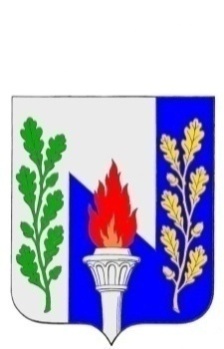 Тульская областьМуниципальное образование рабочий поселок ПервомайскийЩекинского районаСОБРАНИЕ ДЕПУТАТОВР Е Ш Е Н И Еот 12 декабря   2017 г.                                                                              № ______О графике приёма граждан депутатами Собрания депутатовмуниципального образования рабочий поселок Первомайский в 2018 году.Рассмотрев предложения постоянных комиссий Собрания депутатов МО р.п. Первомайский по организации индивидуального приема граждан в своих избирательных округах,  в соответствии с Конституцией Российской Федерации, Федеральными законами от 06.10.2003 N 131-ФЗ "Об общих принципах организации местного самоуправления в Российской Федерации", от 02.05.2006  N 59-ФЗ "О порядке рассмотрения обращений граждан Российской Федерации",  на основании  статьи 27 Устава муниципального образования рабочий посёлок Первомайский Щекинского района, Собрание депутатов МО р.п. Первомайский,   РЕШИЛО:1. График приема граждан депутатами Собрания депутатов муниципального образования рабочий посёлок Первомайский в 2018 году - утвердить (приложение).2. Опубликовать настоящее решение в средствах массовой информации.  3. Контроль за исполнением настоящего решения возложить на заместителя председателя Собрания депутатов. Глава муниципального образованиярабочий поселок  Первомайский                                                 М.А. ХакимовСогласовано:Начальник отдела  по административно-правовым вопросамИ земельно-имущественным отношениям______________ И.В.Рейн ___»  ноября  2014 г.                                                                                          Приложениек решению Собрания депутатов                                                                                    МО р.п. Первомайский                                                                                           от  12.12. 2017 г. № ______График приема граждан депутатами Собрания  депутатов МО р.п. Первомайский в 2018  годуПриём граждан ведется в здании администрации МО р.п.Первомайский (п.Первомайский, пр. Улитина,12  с 16-00 до 17-30в кабинете Собрания депутатов. (тел: 6-38-12)График приема граждан депутатами Собрания  депутатов МО р.п. Первомайский  и депутатами Представителей МО Щекинский районв 2018  годуХакимов Марат Анверович -  Глава МО р.п. Первомайский, депутат Собрания представителей  МО Щекинский район ведет прием граждан в здании администрации МО р.п.Первомайский (п.Первомайский, пр. Улитина,12), в последний четверг    каждого месяца                                с 16-00 до 17-00в кабинете Собрания депутатов. (тел: 6-38-12; 9-22-03)Петрухина Ольга Николаевна - Заместитель председателя Собрания депутатов  МО р.п. Первомайский, депутат Собрания представителей ведет прием граждан в здании Детский сад № 19 (п. Первомайский, пр. Улитина, 20) в последний четверг каждого месяца с 16-00 до 17-00          (тел. 6-35-77)Аникеева Людмила Вячеславовна  – депутат Собрания депутатов МО р.п. Первомайский, депутат Собрания представителей   ведет прием граждан в здании администрации МО р.п.Первомайский (п.Первомайский, пр. Улитина,12),  второй четверг каждого  месяца с 16 -00 до 17-00в кабинете Собрания депутатов. (тел: 6-38-12;) «____» декабря 2015 г.Ф.И.О. депутата число, месяц приёмаКонтактный телефон депутатаАникеева Людмила ВячеславовнаПешкова Ирина Николаевна1 января, 07 марта,16 мая 11 июля16 августа31 октября26 декабря  6-35-006-35-00Володичева Ольга ВалентиновнаНаумова Татьяна БорисовнаПетрухина Ольга Николаевна24 января, 21 марта, 30 мая, 25 июля19 сентября14 ноября20 декабря 9-26-189-67-456-35-77Жарикова Татьяна ЛеонидовнаХиркова Тамара Петровна  Кандрашова Мария Сергеевна07 февраля, 04 апреля13 июня, 08 августа03 октября28 ноября 6-35-429-62-426-31-29Чубарова Анастасия АлександровнаХолина Зинаида НиколаевнаСерегин Сергей Сергеевич21 февраля, 18 апреля, 27 июня 22 августа         17 октября12 декабря  6-31-296-31-296-32-36